Milí rodiče,rádi bychom Vás informovali o tom, jak dopadl náš projekt „Pojďte s námi vykouzlit úsměv“. Dárky, se kterými jste si dali tak záležet, byly moc pěkné, a jistě pacientům v nemocnici udělaly velikou radost. Úmyslně jsme volbu dárku nechali na vás. Díky tomu vznikla krabice plná jedinečných dárků. S dětmi jsme si při této příležitosti povídali o různých nemocech, o nemocných, o nemocnici. Důraz jsme kladli, a to nejen tento týden, na to, nebýt lhostejní k ostatním lidem. Jak je krásné myslet na druhé. Po tom, co jsme si vysvětlili, komu budeme obrázky a přáníčka vyrábět, děti s nadšením vyráběly, i ve třídě Koťátek některé děti vyrobily několik obrázků, přáníček. Velmi nás těší, že společnými silami jdeme dětem příkladem a ukazujeme jim, jak důležité je nebýt lhostejní, jak důležité je být tu pro druhé a pomáhat potřebným. Máme velké štěstí na velmi šikovné děti, to se pak tvoří skoro samo. Poté, co jsme všechny dárky připravili, tak jsme je zanesli na poštu k odeslání. Odměnou a zároveň milým překvapením nám byla přednáška paní pošťačky, která vstřícně a ochotně ukázala dětem vše, co obnáší práce pošťačky. A tak děti měly možnost nahlédnout na různé známky, razítka, a dozvěděly se spoustu zajímavostí. Děti přednáška velmi zaujala, nadšeně hltaly každé slovo paní pošťačky. Bylo to krásně strávené vzdělávací dopoledne z prostředí, které je dětem známé a nabyté vědomosti se jim jistě budou v budoucnu hodit :-). Děkujeme za Vaši spolupráci, tým MŠ Tochovice.Níže si můžete přečíst reakci z nemocnice.Vážená paní Křivánková,ráda bych Vám jménem paliativního oddělení poděkovala za nádhernou a radostnou zásilku obrázků a dárečků od děti z mateřské školky.
Pacientům budou předány někdy v průběhu příštího týdne. Pro pacienty to bude úžasné :)Ráda bych se zeptala, kolik dětí se tvoření účastnilo? :)  Rádi bychom jim poslali také něco od nás z nemocnice.
Můžeme použít adresu uvedenou na obálkách nebo máme balíček zaslat na jinou adresu?Děkuji a přeji  krásný den,S pozdravem-- 
Kristýna Skovajsová
Koordinátor dobrovolnického programu ÚVN
Dobrovolnické centrum ÚVN



   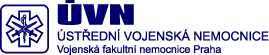 